广东开放大学2023年春季本科学士学位外语考试考生报名操作说明请按以下方式完成考试报名：1、扫码关注公众号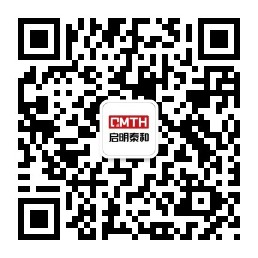 2、输入考生信息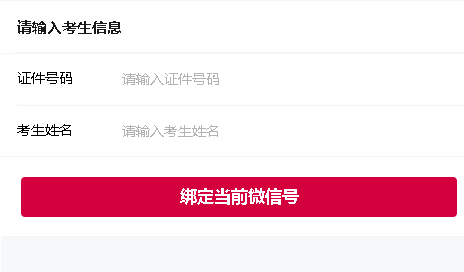 3、进入主页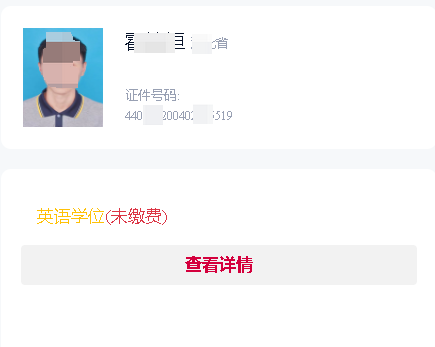 缴费界面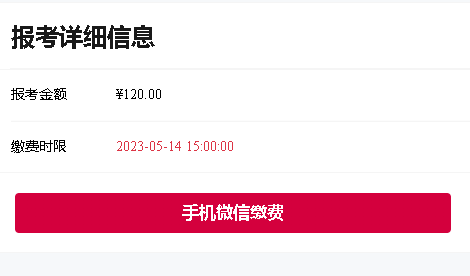 缴费成功后显示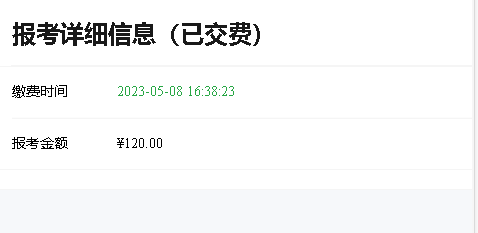 6、缴费成功后，主页上有考试预约的按钮出现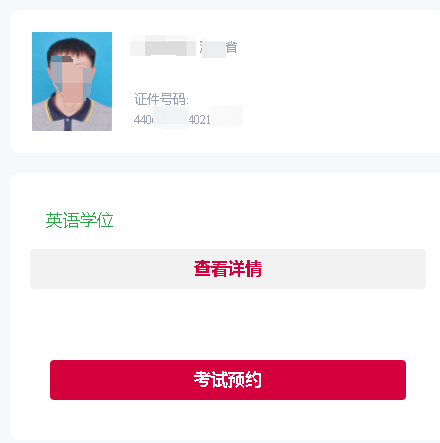 7、选择考点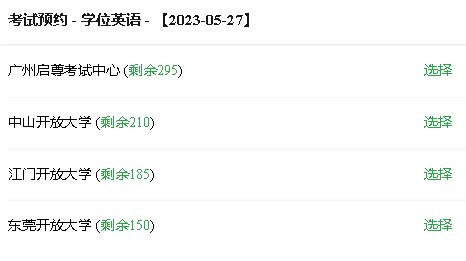 8、确认预约，确认后不允许修改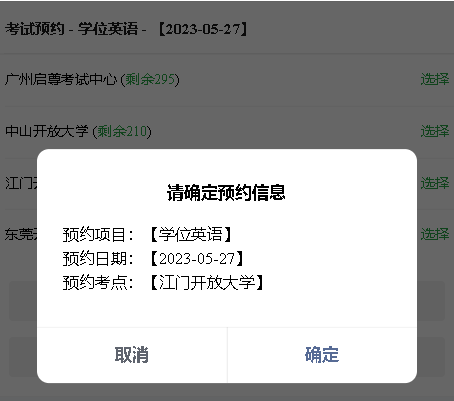 